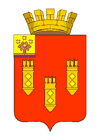 Чувашская Республикагород АлатырьАлатырская городскаятерриториальная избирательная комиссияот  06 июня 2023  г.                                                                                №  53/168-VРЕШЕНИЕО формировании участковых избирательных комиссий
избирательных участков № 2601–2623Рассмотрев предложения по кандидатурам для назначения в составы участковых избирательных комиссий, в соответствии со статьями 20, 22, 27 Федерального закона «Об основных гарантиях избирательных прав и права на участие в референдуме граждан Российской Федерации», Методическими рекомендациями о порядке формирования территориальных избирательных комиссий, окружных и участковых избирательных комиссий, утвержденными постановлением Центральной избирательной комиссии Российской Федерации от 15 марта 2023 г. № 111/863-8, решением Алатырской городской территориальной избирательной комиссии от 06 апреля 2023 г. 2023 г. № 51/164-V «О количественном составе участковых избирательных комиссий, формируемых Алатырской городской территориальной избирательной комиссией», Алатырская городская территориальная избирательная комиссия решила:1. Сформировать участковые избирательные комиссии избирательных участков № 2601–2623 со сроком полномочий пять лет (2023–2028 гг.), назначив в их составы членами участковых избирательных комиссий с правом решающего голоса лиц согласно прилагаемым спискам (приложения № 1–23).2. Направить настоящее решение в соответствующие участковые избирательные комиссии и Избирательную комиссию Чувашской Республики (системному администратору КСА ТИК ГАС «Выборы»).3. Разместить настоящее решение на странице Алатырской городской территориальной избирательной комиссии в сети Интернет.4. Контроль за исполнением настоящего решения возложить 
на председателя Алатырской городской территориальной избирательной комиссии Марунину Н.В.Председатель Алатырской городской территориальной избирательной комиссии                                                  Н.В. МарунинаСекретарь Алатырской городской территориальной  избирательной комиссии                                                  Е.С. Маслова                                                                                Список членов участковой избирательной комиссии с правом решающего голоса избирательного участка № 2601Количественный состав комиссии – 8 членовСрок полномочий пять лет (2023–2028 гг.)Список членов участковой избирательной комиссии с правом решающего голоса избирательного участка № 2602Количественный состав комиссии – 8 членовСрок полномочий пять лет (2023–2028 гг.)Список членов участковой избирательной комиссии с правом решающего голоса избирательного участка № 2603Количественный состав комиссии – 12 членовСрок полномочий пять лет (2023–2028 гг.)Список членов участковой избирательной комиссии с правом решающего голоса избирательного участка № 2604Количественный состав комиссии – 10 членовСрок полномочий пять лет (2023–2028 гг.)Список членов участковой избирательной комиссии с правом решающего голоса избирательного участка № 2605Количественный состав комиссии – 12 членовСрок полномочий пять лет (2023–2028 гг.)Список членов участковой избирательной комиссии с правом решающего голоса избирательного участка № 2606Количественный состав комиссии – 12 членовСрок полномочий пять лет (2023–2028 гг.)Список членов участковой избирательной комиссии с правом решающего голоса избирательного участка № 2607Количественный состав комиссии – 12 членовСрок полномочий пять лет (2023–2028 гг.)Список членов участковой избирательной комиссии с правом решающего голоса избирательного участка № 2608Количественный состав комиссии – 12 членовСрок полномочий пять лет (2023–2028 гг.)Список членов участковой избирательной комиссии с правом решающего голоса избирательного участка № 2609Количественный состав комиссии – 12 членовСрок полномочий пять лет (2023–2028 гг.)Список членов участковой избирательной комиссии с правом решающего голоса избирательного участка № 2610Количественный состав комиссии – 12 членовСрок полномочий пять лет (2023–2028 гг.)Список членов участковой избирательной комиссии с правом решающего голоса избирательного участка № 2611Количественный состав комиссии – 12 членовСрок полномочий пять лет (2023–2028 гг.)Список членов участковой избирательной комиссии с правом решающего голоса избирательного участка № 2612Количественный состав комиссии – 12 членовСрок полномочий пять лет (2023–2028 гг.)Список членов участковой избирательной комиссии с правом решающего голоса избирательного участка № 2613Количественный состав комиссии – 8 членовСрок полномочий пять лет (2023–2028 гг.)Список членов участковой избирательной комиссии с правом решающего голоса избирательного участка № 2614Количественный состав комиссии – 8 членовСрок полномочий пять лет (2023–2028 гг.)Список членов участковой избирательной комиссии с правом решающего голоса избирательного участка № 2615Количественный состав комиссии – 8 членовСрок полномочий пять лет (2023–2028 гг.)Список членов участковой избирательной комиссии с правом решающего голоса избирательного участка № 2616Количественный состав комиссии – 8 членовСрок полномочий пять лет (2023–2028 гг.)Список членов участковой избирательной комиссии с правом решающего голоса избирательного участка № 2617Количественный состав комиссии – 8 членовСрок полномочий пять лет (2023–2028 гг.)Список членов участковой избирательной комиссии с правом решающего голоса избирательного участка № 2618Количественный состав комиссии – 12 членовСрок полномочий пять лет (2023–2028 гг.)Список членов участковой избирательной комиссии с правом решающего голоса избирательного участка № 2619Количественный состав комиссии – 12 членовСрок полномочий пять лет (2023–2028 гг.)Список членов участковой избирательной комиссии с правом решающего голоса избирательного участка № 2620Количественный состав комиссии – 12 членовСрок полномочий пять лет (2023–2028 гг.)Список членов участковой избирательной комиссии с правом решающего голоса избирательного участка № 2621Количественный состав комиссии – 12 членовСрок полномочий пять лет (2023–2028 гг.)Список членов участковой избирательной комиссии с правом решающего голоса избирательного участка № 2622Количественный состав комиссии – 12 членовСрок полномочий пять лет (2023–2028 гг.)Список членов участковой избирательной комиссии с правом решающего голоса избирательного участка № 2623Количественный состав комиссии – 12 членовСрок полномочий пять лет (2023–2028 гг.)Приложение № 1к решению Алатырской городскойтерриториальной избирательной комиссии от 06 июня 2023 г. № 53/168-V№ п/пФамилия, имя, отчествоСубъект предложения кандидатуры в состав избирательной комиссииБочаров Вячеслав ЮрьевичРегиональное отделение Социалистической политической партии "СПРАВЕДЛИВАЯ РОССИЯ - ПАТРИОТЫ - ЗА ПРАВДУ" в Чувашской РеспубликеЕршова Надежда АлександровнаРегиональное отделение в Чувашской Республике Политической партии "НОВЫЕ ЛЮДИ"Зеленова Нина Михайловнасобрание избирателей по месту работы - АО "Завод ЭЛЕТЕХ"Ибрагимов Рафаил РестамовичАлатырское городское отделение политической партии "КОММУНИСТИЧЕСКАЯ ПАРТИЯ РОССИЙСКОЙ ФЕДЕРАЦИИ"Пилюгин Виталий ВладимировичЧувашское региональное отделение Политической партии ЛДПР-Либерально-демократической партии РоссииПилюгина Татьяна ВладимировнаСобрание депутатов города Алатыря Чувашской РеспубликиРаботина Алевтина ИвановнаАлатырское городское Чувашской Республики местное отделение Всероссийской политической партии "ЕДИНАЯ РОССИЯ"Сивов Валентин Николаевичсобрание избирателей по месту жительства - Чувашская Республика, г. Алатырь. ул. Шаумяна, д.1Приложение № 2к решению Алатырской городскойтерриториальной избирательной комиссии от 06 июня 2023 г. № 53/168-V№ п/пФамилия, имя, отчествоСубъект предложения кандидатуры в состав избирательной комиссииИсаева Вероника АлексеевнаСобрание депутатов города Алатыря Чувашской РеспубликиЛазуткин Андрей ПавловичРегиональное отделение Социалистической политической партии "СПРАВЕДЛИВАЯ РОССИЯ - ПАТРИОТЫ - ЗА ПРАВДУ" в Чувашской РеспубликеЛосева Светлана ВладимировнаАлатырское городское отделение политической партии "КОММУНИСТИЧЕСКАЯ ПАРТИЯ РОССИЙСКОЙ ФЕДЕРАЦИИ"Малюгина Светлана Николаевнасобрание избирателей по месту работы - МБУДО "Алатырская детская школа искусств"Мохова Лидия АлександровнаАлатырское городское Чувашской Республики местное отделение Всероссийской политической партии "ЕДИНАЯ РОССИЯ"Рязанцева Вера ВикторовнаРегиональное отделение в Чувашской Республике Политической партии "НОВЫЕ ЛЮДИ"Семёнова Марина АлександровнаЧувашское региональное отделение Политической партии ЛДПР-Либерально-демократической партии РоссииСемяхина Ирина Анатольевнасобрание избирателей по месту работы - МАУ "Алатырский городской Дворец культуры"Приложение № 3к решению Алатырской городскойтерриториальной избирательной комиссии от 06 июня 2023 г. № 53/168-V№ п/пФамилия, имя, отчествоСубъект предложения кандидатуры в состав избирательной комиссииАлёшина Ольга ГригорьевнаАлатырское городское Чувашской Республики местное отделение Всероссийской политической партии "ЕДИНАЯ РОССИЯ"Глинка Елена АлексеевнаРегиональное отделение Социалистической политической партии "СПРАВЕДЛИВАЯ РОССИЯ - ПАТРИОТЫ - ЗА ПРАВДУ" в Чувашской РеспубликеКиреева Ирина ВалентиновнаАлатырское городское отделение политической партии "КОММУНИСТИЧЕСКАЯ ПАРТИЯ РОССИЙСКОЙ ФЕДЕРАЦИИ"Куприянова Екатерина Владимировнасобрание избирателей по месту работы - Администрация города Алатыря Чувашской РеспубликиМарченкова Ольга ВладимировнаРегиональное отделение в Чувашской Республике Политической партии "НОВЫЕ ЛЮДИ"Маторкина Марина Ивановнасобрание избирателей по месту работы - Администрация города Алатыря Чувашской РеспубликиМорозов Артемий АлександровичРегиональное отделение ВСЕРОССИЙСКОЙ ПОЛИТИЧЕСКОЙ ПАРТИИ "РОДИНА" в Чувашской Республике-ЧувашииМорозова Анна КонстантиновнаРегиональное отделение политической партии "Российская партия пенсионеров за социальную справедливость" в Чувашской РеспубликеСеняткина Оксана Валентиновнасобрание избирателей по месту работы - Акционерное общество "Алатырский механический завод"Соколенко Наталья Викторовнасобрание избирателей по месту работы - ГАПОУ Чувашской Республики "Алатырский технологический колледж" Министерства образования и молодежной политики Чувашской РеспубликиФёдорова Анна ВикторовнаЧувашское региональное отделение Политической партии ЛДПР-Либерально-демократической партии РоссииЯшина Оксана ВячеславовнаСобрание депутатов города Алатыря Чувашской РеспубликиПриложение № 4к решению Алатырской городскойтерриториальной избирательной комиссии от 06 июня 2023 г. № 53/168-V№ п/пФамилия, имя, отчествоСубъект предложения кандидатуры в состав избирательной комиссииБорисова Наталья Васильевнасобрание избирателей по месту работы - МБОУ "Средняя общеобразовательная школа № 11" города Алатыря Чувашской РеспубликиВертугина Марина ВикторовнаРегиональное отделение Социалистической политической партии "СПРАВЕДЛИВАЯ РОССИЯ - ПАТРИОТЫ - ЗА ПРАВДУ" в Чувашской РеспубликеЕрмолаева Елена Алексеевнасобрание избирателей по месту жительства - Чувашская Республика, город Алатырь, ул. ЖуковскогоИванова Надежда Геннадьевнасобрание избирателей по месту работы - МБОУ "Средняя общеобразовательная школа № 11" города Алатыря Чувашской РеспубликиКарасева Ирина ИвановнаРегиональное отделение ВСЕРОССИЙСКОЙ ПОЛИТИЧЕСКОЙ ПАРТИИ "РОДИНА" в Чувашской Республике-ЧувашииМитина Наталья АлексеевнаСобрание депутатов города Алатыря Чувашской РеспубликиМихалева Светлана ИвановнаАлатырское городское Чувашской Республики местное отделение Всероссийской политической партии "ЕДИНАЯ РОССИЯ"Монахова Валентина НиколаевнаЧувашское региональное отделение Политической партии ЛДПР-Либерально-демократической партии РоссииРоссейкина Евгения ЕвгеньевнаАлатырское городское отделение политической партии "КОММУНИСТИЧЕСКАЯ ПАРТИЯ РОССИЙСКОЙ ФЕДЕРАЦИИ"Юфичкина Наталья АнатольевнаРегиональное отделение в Чувашской Республике Политической партии "НОВЫЕ ЛЮДИ"Приложение № 5к решению Алатырской городскойтерриториальной избирательной комиссии от 06 июня 2023 г. № 53/168-V№ п/пФамилия, имя, отчествоСубъект предложения кандидатуры в состав избирательной комиссииАнтонова Ирина Петровнасобрание избирателей по месту работы - ООО  Управляющая компания "Горжилком"Гаврилова Татьяна АлександровнаЧувашское региональное отделение Политической партии ЛДПР-Либерально-демократической партии РоссииЕремина Людмила Яковлевнасобрание избирателей по месту работы - ООО Управляющая компания "Горжилком"Ершова Лариса Владимировнасобрание избирателей по месту работы - МКУ "Центр бухгалтерского учета и финансовой отчетности" города Алатыря Чувашской РеспубликиЗыряева Светлана АлександровнаРегиональное отделение политической партии "Российская партия пенсионеров за социальную справедливость" в Чувашской РеспубликеИгнатьева Наталья ГеннадьевнаРегиональное отделение Социалистической политической партии "СПРАВЕДЛИВАЯ РОССИЯ - ПАТРИОТЫ - ЗА ПРАВДУ" в Чувашской РеспубликеКречетова Лариса Алексеевнасобрание избирателей по месту работы - ООО Управляющая компания "Горжилком"Курочкина Оксана ВитальевнаСобрание депутатов города Алатыря Чувашской РеспубликиМиляева Елена ВикторовнаАлатырское городское Чувашской Республики местное отделение Всероссийской политической партии "ЕДИНАЯ РОССИЯ"Ногачева Лидия ИвановнаРегиональное отделение ВСЕРОССИЙСКОЙ ПОЛИТИЧЕСКОЙ ПАРТИИ "РОДИНА" в Чувашской Республике-ЧувашииОсипова Галина ПетровнаАлатырское городское отделение политической партии "КОММУНИСТИЧЕСКАЯ ПАРТИЯ РОССИЙСКОЙ ФЕДЕРАЦИИ"Царенко Мария НиколаевнаРегиональное отделение в Чувашской Республике Политической партии "НОВЫЕ ЛЮДИ"Приложение № 6к решению Алатырской городскойтерриториальной избирательной комиссии от 06 июня 2023 г. № 53/168-V№ п/пФамилия, имя, отчествоСубъект предложения кандидатуры в состав избирательной комиссииАлендеева Елена Владимировнасобрание избирателей по месту работы - МБОУ "Средняя общеобразовательная школа № 2" города Алатыря Чувашской РеспубликиБуженинова Кристина ВладимировнаСобрание депутатов города Алатыря Чувашской РеспубликиВарлашкина Ольга Михайловнасобрание избирателей по месту работы - МБОУ "Средняя общеобразовательная школа №2" города Алатыря Чувашской РеспубликиКоробий Светлана АлександровнаАлатырское городское отделение политической партии "КОММУНИСТИЧЕСКАЯ ПАРТИЯ РОССИЙСКОЙ ФЕДЕРАЦИИ"Крисанова Ольга Алексеевнасобрание избирателей по месту работы - МБОУ "Средняя общеобразовательная школа № 2" города Алатыря Чувашской РеспубликиМаклакова Елена ВикторовнаАлатырское городское Чувашской Республики местное отделение Всероссийской политической партии "ЕДИНАЯ РОССИЯ"Маслов Анатолий ГеннадьевичЧувашское региональное отделение Политической партии ЛДПР-Либерально-демократической партии РоссииОпаркина Татьяна АлександровнаРегиональное отделение в Чувашской Республике Политической партии "НОВЫЕ ЛЮДИ"Потапова Екатерина НиколаевнаРегиональное отделение ВСЕРОССИЙСКОЙ ПОЛИТИЧЕСКОЙ ПАРТИИ "РОДИНА" в Чувашской Республике-ЧувашииПугачева Юлия АлександровнаРегиональное отделение Социалистической политической партии "СПРАВЕДЛИВАЯ РОССИЯ - ПАТРИОТЫ - ЗА ПРАВДУ" в Чувашской РеспубликеСоловьева Елена Николаевнасобрание избирателей по месту работы - МБОУ "Средняя общеобразовательная школа №2" города Алатыря Чувашской РеспубликиФедотова Зинаида ДмитриевнаРегиональное отделение политической партии "Российская партия пенсионеров за социальную справедливость" в Чувашской РеспубликеПриложение № 7к решению Алатырской городскойтерриториальной избирательной комиссии от 06 июня 2023 г. № 53/168-V№ п/пФамилия, имя, отчествоСубъект предложения кандидатуры в состав избирательной комиссииВасильев Даниил МаксимовичРегиональное отделение Социалистической политической партии "СПРАВЕДЛИВАЯ РОССИЯ - ПАТРИОТЫ - ЗА ПРАВДУ" в Чувашской РеспубликеГоршкова Елена Евгеньевнасобрание избирателей по месту работы - ООО "Вива"Зайкина Анна ГермановнаРегиональное отделение ВСЕРОССИЙСКОЙ ПОЛИТИЧЕСКОЙ ПАРТИИ "РОДИНА" в Чувашской Республике-ЧувашииИбрагимова Юлия АлександровнаАлатырское городское отделение политической партии "КОММУНИСТИЧЕСКАЯ ПАРТИЯ РОССИЙСКОЙ ФЕДЕРАЦИИ"Кожина Екатерина Владиславовнасобрание избирателей по месту жительства - Чувашская Республика, г. Алатырь, ул. ЛенинаКузнецова Наталия Юрьевнасобрание избирателей по месту работы - МУП "Водоканал" г.Алатыря ЧРНовикова Татьяна Валерьевнасобрание избирателей по месту жительства - Чувашская Республика, г. Алатырь, ул. ЛенинаРябова Любовь АнатольевнаРегиональное отделение политической партии "Российская партия пенсионеров за социальную справедливость" в Чувашской РеспубликеСоколенко Александр СергеевичЧувашское региональное отделение Политической партии ЛДПР-Либерально-демократической партии РоссииТющина Галина АлексеевнаСобрание депутатов города Алатыря Чувашской РеспубликиШаталина Фаина ИвановнаАлатырское городское Чувашской Республики местное отделение Всероссийской политической партии "ЕДИНАЯ РОССИЯ"Шерсткина Ольга ИгоревнаРегиональное отделение в Чувашской Республике Политической партии "НОВЫЕ ЛЮДИ"Приложение № 8к решению Алатырской городскойтерриториальной избирательной комиссии от 06 июня 2023 г. № 53/168-V№ п/пФамилия, имя, отчествоСубъект предложения кандидатуры в состав избирательной комиссииВанюхина Антонина АлександровнаСобрание депутатов города Алатыря Чувашской РеспубликиЗеленова Надежда ВладимировнаРегиональное отделение ВСЕРОССИЙСКОЙ ПОЛИТИЧЕСКОЙ ПАРТИИ "РОДИНА" в Чувашской Республике-ЧувашииКаюков Алексей Григорьевичсобрание избирателей по месту жительства - Чувашская Республика, город Алатырь, ул. ВолодарскогоКаюкова Юлия ВладимировнаАлатырское городское Чувашской Республики местное отделение Всероссийской политической партии "ЕДИНАЯ РОССИЯ"Липинская Елена Сергеевнасобрание избирателей по месту работы - Администрация города Алатыря Чувашской РеспубликиЛогинова Галина ФёдоровнаРегиональное отделение политической партии "Российская партия пенсионеров за социальную справедливость" в Чувашской РеспубликеЛунькова Татьяна ИвановнаАлатырское городское отделение политической партии "КОММУНИСТИЧЕСКАЯ ПАРТИЯ РОССИЙСКОЙ ФЕДЕРАЦИИ"Миронов Сергей СергеевичЧувашское региональное отделение Политической партии ЛДПР-Либерально-демократической партии РоссииМурьева Татьяна Геннадьевнасобрание избирателей по месту работы - Отдел ЗАГС администрации города Алатыря Чувашской РеспубликиПаршина Оксана ОлеговнаРегиональное отделение Социалистической политической партии "СПРАВЕДЛИВАЯ РОССИЯ - ПАТРИОТЫ - ЗА ПРАВДУ" в Чувашской РеспубликеПольникова Елена Николаевнасобрание избирателей по месту работы - МБОУ "Средняя общеобразовательная школа № 9 имени Героя Советского Союза П.Г. Макарова" города Алатыря Чувашской РеспубликиСуворова Мелина АндреевнаРегиональное отделение в Чувашской Республике Политической партии "НОВЫЕ ЛЮДИ"Приложение № 9к решению Алатырской городскойтерриториальной избирательной комиссии от 06 июня 2023 г. № 53/168-V№ п/пФамилия, имя, отчествоСубъект предложения кандидатуры в состав избирательной комиссииАлтушкина Любовь ЕвгеньевнаСобрание депутатов города Алатыря Чувашской РеспубликиАрефьева Ирина ВалентиновнаЧувашское региональное отделение Политической партии ЛДПР-Либерально-демократической партии РоссииБесчастнова Марина АлександровнаРегиональное отделение в Чувашской Республике Политической партии "НОВЫЕ ЛЮДИ"Воронкова Татьяна АлексеевнаАлатырское городское Чувашской Республики местное отделение Всероссийской политической партии "ЕДИНАЯ РОССИЯ"Гурина Татьяна Викторовнасобрание избирателей по месту работы - МБОУ "Средняя общеобразовательная школа №3" города Алатыря Чувашской РеспубликиКарцева Елена Анатольевнасобрание избирателей по месту работы - МБОУ "Средняя общеобразовательная школа №3" города Алатыря Чувашской РеспубликиЛеонов Александр МихайловичАлатырское городское отделение политической партии "КОММУНИСТИЧЕСКАЯ ПАРТИЯ РОССИЙСКОЙ ФЕДЕРАЦИИ"Парфенова Ольга Алексеевнасобрание избирателей по месту работы - МБОУ "Средняя общеобразовательная школа №3" города Алатыря Чувашской РеспубликиРябова Елена ВикторовнаРегиональное отделение ВСЕРОССИЙСКОЙ ПОЛИТИЧЕСКОЙ ПАРТИИ "РОДИНА" в Чувашской Республике-ЧувашииСазанова Светлана ВячеславовнаРегиональное отделение политической партии "Российская партия пенсионеров за социальную справедливость" в Чувашской РеспубликеСиняева Елена АлександровнаРегиональное отделение Социалистической политической партии "СПРАВЕДЛИВАЯ РОССИЯ - ПАТРИОТЫ - ЗА ПРАВДУ" в Чувашской РеспубликеЩитова Ольга Евгеньевнасобрание избирателей по месту работы - МБОУ "Средняя общеобразовательная школа №3" города Алатыря Чувашской РеспубликиПриложение № 10к решению Алатырской городскойтерриториальной избирательной комиссии от 06 июня 2023 г. № 53/168-V№ п/пФамилия, имя, отчествоСубъект предложения кандидатуры в состав избирательной комиссииАндреева Светлана Николаевнасобрание избирателей по месту работы - МБУДО "Алатырская детская школа искусств"Васюхин Сергей НиколаевичСобрание депутатов города Алатыря Чувашской РеспубликиГорбунцова Лариса Николаевнасобрание избирателей по месту работы - МБУК "Алатырская централизованная библиотечная система"Дубровская Наталья ГеннадьевнаРегиональное отделение в Чувашской Республике Политической партии "НОВЫЕ ЛЮДИ"Комарова Наталья Анатольевнасобрание избирателей по месту работы - МБОУ "Средняя общеобразовательная школа №3" города Алатыря Чувашской РеспубликиКоновалова Альбина ЕвгеньевнаРегиональное отделение политической партии "Российская партия пенсионеров за социальную справедливость" в Чувашской РеспубликеЛукишин Владимир ЮрьевичАлатырское городское отделение политической партии "КОММУНИСТИЧЕСКАЯ ПАРТИЯ РОССИЙСКОЙ ФЕДЕРАЦИИ"Филин Андрей Александровичсобрание избирателей по месту работы - МБУК "Алатырская централизованная библиотечная система"Чанилова Вера АлексеевнаРегиональное отделение ВСЕРОССИЙСКОЙ ПОЛИТИЧЕСКОЙ ПАРТИИ "РОДИНА" в Чувашской Республике-ЧувашииЧемаева Елена ВладимировнаАлатырское городское Чувашской Республики местное отделение Всероссийской политической партии "ЕДИНАЯ РОССИЯ"Чурикова Нина ПавловнаРегиональное отделение Социалистической политической партии "СПРАВЕДЛИВАЯ РОССИЯ - ПАТРИОТЫ - ЗА ПРАВДУ" в Чувашской РеспубликеШирманова Наталья ВалентиновнаЧувашское региональное отделение Политической партии ЛДПР-Либерально-демократической партии РоссииПриложение № 11к решению Алатырской городскойтерриториальной избирательной комиссии от 06 июня 2023 г. № 53/168-V№ п/пФамилия, имя, отчествоСубъект предложения кандидатуры в состав избирательной комиссииБаринова Ирина Николаевнасобрание избирателей по месту работы - МБДОУ "Детский сад № 10 "Сказка" города Алатыря Чувашской РеспубликиГаляутдинова Светлана Владимировнасобрание избирателей по месту работы - АО "Алатырский механический завод"Жорова Светлана НиколаевнаЧувашское региональное отделение Политической партии ЛДПР-Либерально-демократической партии РоссииЗахарова Елена ПавловнаАлатырское городское Чувашской Республики местное отделение Всероссийской политической партии "ЕДИНАЯ РОССИЯ"Карташова Людмила Викторовнасобрание избирателей по месту работы - МКУ "Центр бухгалтерского учета и финансовой отчетности" города Алатыря Чувашской РеспубликиКасаткина Юлия ГеоргиевнаАлатырское городское отделение политической партии "КОММУНИСТИЧЕСКАЯ ПАРТИЯ РОССИЙСКОЙ ФЕДЕРАЦИИ"Колесникова Ольга АлександровнаРегиональное отделение ВСЕРОССИЙСКОЙ ПОЛИТИЧЕСКОЙ ПАРТИИ "РОДИНА" в Чувашской Республике-ЧувашииКулыгина Ирина МихайловнаСобрание депутатов города Алатыря Чувашской РеспубликиРыбакова Ирина Александровнасобрание избирателей по месту работы - Филиал ФГБОУ ВО "Самарский государственный университет путей сообщения" в г.АлатыреУсикова Наталья ПетровнаРегиональное отделение в Чувашской Республике Политической партии "НОВЫЕ ЛЮДИ"Чурикова Анна ВячеславовнаРегиональное отделение Социалистической политической партии "СПРАВЕДЛИВАЯ РОССИЯ - ПАТРИОТЫ - ЗА ПРАВДУ" в Чувашской РеспубликеШакурова Лариса АлександровнаРегиональное отделение политической партии "Российская партия пенсионеров за социальную справедливость" в Чувашской РеспубликеПриложение № 12к решению Алатырской городскойтерриториальной избирательной комиссии от 06 июня 2023 г. № 53/168-V№ п/пФамилия, имя, отчествоСубъект предложения кандидатуры в состав избирательной комиссииБаландина Любовь Владимировнасобрание избирателей по месту работы - МБУК "Алатырский краеведческий музей"Бесчастнов Александр Григорьевичсобрание избирателей по месту работы - КУ Чувашской Республики "Центр занятости населения Чуваашской Республики" Министерства труда и социальной защиты Чувашской РеспубликиВладимирова Галина АлександровнаРегиональное отделение в Чувашской Республике Политической партии "НОВЫЕ ЛЮДИ"Власова Надежда БорисовнаРегиональное отделение политической партии "Российская партия пенсионеров за социальную справедливость" в Чувашской РеспубликеГорячева Наталья АлександровнаАлатырское городское отделение политической партии "КОММУНИСТИЧЕСКАЯ ПАРТИЯ РОССИЙСКОЙ ФЕДЕРАЦИИ"Егорова Елена ГеоргиевнаРегиональное отделение ВСЕРОССИЙСКОЙ ПОЛИТИЧЕСКОЙ ПАРТИИ "РОДИНА" в Чувашской Республике-ЧувашииЛазуткина Наталья Анатольевнасобрание избирателей по месту работы - ОСФР по Чувашской Республике - ЧувашииЛевашина Марина НиколаевнаСобрание депутатов города Алатыря Чувашской РеспубликиМилашина Елена СергеевнаЧувашское региональное отделение Политической партии ЛДПР-Либерально-демократической партии РоссииМоторина Ольга Александровнасобрание избирателей по месту работы - БУ Чувашской Республики "Алатырский центр социального обслуживания населения" Министерства труда и социальной защиты Чувашской РеспубликиТазетдинов Самат ИльшатовичАлатырское городское Чувашской Республики местное отделение Всероссийской политической партии "ЕДИНАЯ РОССИЯ"Чуриков Вячеслав ВасильевичРегиональное отделение Социалистической политической партии "СПРАВЕДЛИВАЯ РОССИЯ - ПАТРИОТЫ - ЗА ПРАВДУ" в Чувашской РеспубликеПриложение № 13к решению Алатырской городскойтерриториальной избирательной комиссии от 06 июня 2023 г. № 53/168-V№ п/пФамилия, имя, отчествоСубъект предложения кандидатуры в состав избирательной комиссииГерасимова Марина СергеевнаСобрание депутатов города Алатыря Чувашской РеспубликиКлимина Оксана ВладимировнаАлатырское городское Чувашской Республики местное отделение Всероссийской политической партии "ЕДИНАЯ РОССИЯ"Королёва Нина Николаевнасобрание избирателей по месту работы - Филиал федерального государственного бюджетного образовательного учреждения высшего образования "Самарский государственный университет путей сообщения" в г. АлатыреМинейкин Владимир ИвановичАлатырское городское отделение политической партии "КОММУНИСТИЧЕСКАЯ ПАРТИЯ РОССИЙСКОЙ ФЕДЕРАЦИИ"Пальцев Даниил АндреевичРегиональное отделение Социалистической политической партии "СПРАВЕДЛИВАЯ РОССИЯ - ПАТРИОТЫ - ЗА ПРАВДУ" в Чувашской РеспубликеПаршин Владимир АлександровичЧувашское региональное отделение Политической партии ЛДПР-Либерально-демократической партии РоссииШирдин Евгений Александровичсобрание избирателей по месту работы - Филиал федерального государственного бюджетного образовательного учреждения высшего образования "Самарский государственный университет путей сообщения" в г. АлатыреШтукарина Марина ВасильевнаРегиональное отделение в Чувашской Республике Политической партии "НОВЫЕ ЛЮДИ"Приложение № 14к решению Алатырской городскойтерриториальной избирательной комиссии от 06 июня 2023 г. № 53/168-V№ п/пФамилия, имя, отчествоСубъект предложения кандидатуры в состав избирательной комиссииАввакумов Сергей ВладимировичАлатырское городское отделение политической партии "КОММУНИСТИЧЕСКАЯ ПАРТИЯ РОССИЙСКОЙ ФЕДЕРАЦИИ"Гришина Татьяна АлександровнаЧувашское региональное отделение Политической партии ЛДПР-Либерально-демократической партии РоссииКашина Ольга Юрьевнасобрание избирателей по месту работы - МБОУ "Гимназия №6 имени академика-кораблестроителя А.Н. Крылова" города Алатыря Чувашской РеспубликиКоптелова Ольга ВикторовнаРегиональное отделение в Чувашской Республике Политической партии "НОВЫЕ ЛЮДИ"Одинцова София АлексеевнаСобрание депутатов города Алатыря Чувашской РеспубликиПротасов Максим МихайловичРегиональное отделение Социалистической политической партии "СПРАВЕДЛИВАЯ РОССИЯ - ПАТРИОТЫ - ЗА ПРАВДУ" в Чувашской РеспубликеРузавина Юлия НиколаевнаАлатырское городское Чувашской Республики местное отделение Всероссийской политической партии "ЕДИНАЯ РОССИЯ"Столярова Мария Олеговнасобрание избирателей по месту работы - МБОУ "Гимназия №6 имени академика-кораблестроителя А.Н. Крылова" города Алатыря Чувашской РеспубликиПриложение № 15к решению Алатырской городскойтерриториальной избирательной комиссии от 06 июня 2023 г. № 53/168-V№ п/пФамилия, имя, отчествоСубъект предложения кандидатуры в состав избирательной комиссииИванина Валентина НиколаевнаРегиональное отделение политической партии "Российская партия пенсионеров за социальную справедливость" в Чувашской РеспубликеКиляшова Алла НиколаевнаРегиональное отделение в Чувашской Республике Политической партии "НОВЫЕ ЛЮДИ"Лашпанова Ольга ГеннадьевнаРегиональное отделение Социалистической политической партии "СПРАВЕДЛИВАЯ РОССИЯ - ПАТРИОТЫ - ЗА ПРАВДУ" в Чувашской РеспубликеЛинькова Аксана Григорьевнасобрание избирателей по месту работы - МБОУ "Средняя общеобразовательная школа №11 имени Героя Советского Союза В.Ф. Ветвинского" города Алатыря Чувашской РеспубликиПетрова Анна ВячеславовнаАлатырское городское Чувашской Республики местное отделение Всероссийской политической партии "ЕДИНАЯ РОССИЯ"Родионов Николай Николаевичсобрание избирателей по месту работы - ОАО "Алатырский механический завод"Рыбкина Надежда ГеннадьевнаРегиональное отделение ВСЕРОССИЙСКОЙ ПОЛИТИЧЕСКОЙ ПАРТИИ "РОДИНА" в Чувашской Республике-ЧувашииСамсонова Виктория Дмитриевнасобрание избирателей по месту работы - МБОУ "Средняя общеобразовательная школа №5 имени Героя Советского Союза А.М. Осипова" города Алатыря Чувашской РеспубликиСочнева Светлана ГеоргиевнаАлатырское городское отделение политической партии "КОММУНИСТИЧЕСКАЯ ПАРТИЯ РОССИЙСКОЙ ФЕДЕРАЦИИ"Строкина Ирина НиколаевнаСобрание депутатов города Алатыря Чувашской РеспубликиТарасов Алексей ЗиновьевичЧувашское региональное отделение Политической партии ЛДПР-Либерально-демократической партии РоссииТарасова Светлана Николаевнасобрание избирателей по месту работы - ООО "Нива и К"Приложение № 16к решению Алатырской городскойтерриториальной избирательной комиссии от 06 июня 2023 г. № 53/168-V№ п/пФамилия, имя, отчествоСубъект предложения кандидатуры в состав избирательной комиссииБелянкина Людмила Константиновнасобрание избирателей по месту работы - АО "Алатырский механический завод"Ермилов Николай БорисовичСобрание депутатов города Алатыря Чувашской РеспубликиКуликова Екатерина СергеевнаЧувашское региональное отделение Политической партии ЛДПР-Либерально-демократической партии РоссииОрешина Лариса ЕвгеньевнаРегиональное отделение Социалистической политической партии "СПРАВЕДЛИВАЯ РОССИЯ - ПАТРИОТЫ - ЗА ПРАВДУ" в Чувашской РеспубликеСедойкин Дмитрий ЕвгеньевичАлатырское городское Чувашской Республики местное отделение Всероссийской политической партии "ЕДИНАЯ РОССИЯ"Чегуров Александр МихайловичАлатырское городское отделение политической партии "КОММУНИСТИЧЕСКАЯ ПАРТИЯ РОССИЙСКОЙ ФЕДЕРАЦИИ"Шаварина Мария Владимировнасобрание избирателей по месту работы - АО "Алатырский механический завод"Шамонова Татьяна АлександровнаРегиональное отделение в Чувашской Республике Политической партии "НОВЫЕ ЛЮДИ"Приложение № 17к решению Алатырской городскойтерриториальной избирательной комиссии от 06 июня 2023 г. № 53/168-V№ п/пФамилия, имя, отчествоСубъект предложения кандидатуры в состав избирательной комиссииБажанова Наталья Александровнасобрание избирателей по месту жительства - Чувашская Республика, город Алатырь, ул. ЧайковскогоБурина Юлия СергеевнаРегиональное отделение Социалистической политической партии "СПРАВЕДЛИВАЯ РОССИЯ - ПАТРИОТЫ - ЗА ПРАВДУ" в Чувашской РеспубликеВасильчева Светлана АлексеевнаАлатырское городское отделение политической партии "КОММУНИСТИЧЕСКАЯ ПАРТИЯ РОССИЙСКОЙ ФЕДЕРАЦИИ"Матвеева Ирина ВикторовнаСобрание депутатов города Алатыря Чувашской РеспубликиПилина Виктория ОмариевнаАлатырское городское Чувашской Республики местное отделение Всероссийской политической партии "ЕДИНАЯ РОССИЯ"Чернова Галина НиколаевнаРегиональное отделение в Чувашской Республике Политической партии "НОВЫЕ ЛЮДИ"Шеверда Людмила ИгнатьевнаРегиональное отделение политической партии "Российская партия пенсионеров за социальную справедливость" в Чувашской РеспубликеШеметова Ольга ИвановнаЧувашское региональное отделение Политической партии ЛДПР-Либерально-демократической партии РоссииПриложение № 18к решению Алатырской городскойтерриториальной избирательной комиссии от 06 июня 2023 г. № 53/168-V№ п/пФамилия, имя, отчествоСубъект предложения кандидатуры в состав избирательной комиссииАлипова Светлана СергеевнаРегиональное отделение Социалистической политической партии "СПРАВЕДЛИВАЯ РОССИЯ - ПАТРИОТЫ - ЗА ПРАВДУ" в Чувашской РеспубликеАрефьев Владимир Петровичсобрание избирателей по месту работы - АОУДО "Физкультурно-спортивный комплекс" города Алатыря Чувашской РеспубликиБажанова Надежда ВикторовнаСобрание депутатов города Алатыря Чувашской РеспубликиВечканова Инга ЕвгеньевнаАлатырское городское Чувашской Республики местное отделение Всероссийской политической партии "ЕДИНАЯ РОССИЯ"Галактионов Евгений ИннокентьевичРегиональное отделение политической партии "Российская партия пенсионеров за социальную справедливость" в Чувашской РеспубликеДоронькин Денис ВикторовичРегиональное отделение в Чувашской Республике Политической партии "НОВЫЕ ЛЮДИ"Корнилова Татьяна АлександровнаЧувашское региональное отделение Политической партии ЛДПР-Либерально-демократической партии РоссииНиколаева Светлана Валентиновнасобрание избирателей по месту работы - МБДОУ "Детский сад № 1 "Теремок" города Алатыря Чувашской РеспубликиПарфёнова Елена Владимировнасобрание избирателей по месту жительства - Чувашская Республика, город Алатырь, ул. Полевая, д. 35Рузавина Наталья Владимировнасобрание избирателей по месту работы - АОУ ДО "Физкультурно-спортивный комплекс" города Алатыря Чувашской РеспубликиТроян Елена ГеннадьевнаРегиональное отделение ВСЕРОССИЙСКОЙ ПОЛИТИЧЕСКОЙ ПАРТИИ "РОДИНА" в Чувашской Республике-ЧувашииШендер Ольга ЮрьевнаАлатырское городское отделение политической партии "КОММУНИСТИЧЕСКАЯ ПАРТИЯ РОССИЙСКОЙ ФЕДЕРАЦИИ"Приложение № 19к решению Алатырской городскойтерриториальной избирательной комиссии от 06 июня 2023 г. № 53/168-V№ п/пФамилия, имя, отчествоСубъект предложения кандидатуры в состав избирательной комиссииАндреева Светлана АлександровнаРегиональное отделение в Чувашской Республике Политической партии "НОВЫЕ ЛЮДИ"Афонин Олег Викторовичсобрание избирателей по месту работы - Государственное унитарное предприятие Чувашской Республики "Республиканские электрические сети" Минпромэнерго Чувашской РеспубликиВдовина Нина Викторовнасобрание избирателей по месту работы - ГУП Чувашской Республики "Республиканские электрические сети" Минпромэнерго Чувашской РеспубликиКитайкина Оксана ОлеговнаЧувашское региональное отделение Политической партии ЛДПР-Либерально-демократической партии РоссииКолов Кирилл ИгоревичРегиональное отделение ВСЕРОССИЙСКОЙ ПОЛИТИЧЕСКОЙ ПАРТИИ "РОДИНА" в Чувашской Республике-ЧувашииМоторкин Леонид Викторовичсобрание избирателей по месту работы - МУП "АПОК и ТС"Пузакина Любовь ПетровнаАлатырское городское Чувашской Республики местное отделение Всероссийской политической партии "ЕДИНАЯ РОССИЯ"Сидельников Дмитрий АлександровичСобрание депутатов города Алатыря Чувашской РеспубликиСимагина Марина НиколаевнаАлатырское городское отделение политической партии "КОММУНИСТИЧЕСКАЯ ПАРТИЯ РОССИЙСКОЙ ФЕДЕРАЦИИ"Федорова Марина ВладимировнаРегиональное отделение политической партии "Российская партия пенсионеров за социальную справедливость" в Чувашской РеспубликеШабалкина Лариса СеменовнаРегиональное отделение Социалистической политической партии "СПРАВЕДЛИВАЯ РОССИЯ - ПАТРИОТЫ - ЗА ПРАВДУ" в Чувашской РеспубликеШумилов Александр Владимировичсобрание избирателей по месту работы - ГУП Чувашской Республики "Республиканские электрические сети" Минпромэнерго Чувашской РеспубликиПриложение № 20к решению Алатырской городскойтерриториальной избирательной комиссии от 06 июня 2023 г. № 53/168-V№ п/пФамилия, имя, отчествоСубъект предложения кандидатуры в состав избирательной комиссииВолдаева Ольга ВикторовнаРегиональное отделение в Чувашской Республике Политической партии "НОВЫЕ ЛЮДИ"Ибрагимов Ринат РафаиловичАлатырское городское отделение политической партии "КОММУНИСТИЧЕСКАЯ ПАРТИЯ РОССИЙСКОЙ ФЕДЕРАЦИИ"Кирбина Юлия АнатольевнаРегиональное отделение ВСЕРОССИЙСКОЙ ПОЛИТИЧЕСКОЙ ПАРТИИ "РОДИНА" в Чувашской Республике-ЧувашииКольдин Максим ОлеговичЧувашское региональное отделение Политической партии ЛДПР-Либерально-демократической партии РоссииКольдина Лидия НиколаевнаАлатырское городское Чувашской Республики местное отделение Всероссийской политической партии "ЕДИНАЯ РОССИЯ"Краснова Наталья НиколаевнаРегиональное отделение Социалистической политической партии "СПРАВЕДЛИВАЯ РОССИЯ - ПАТРИОТЫ - ЗА ПРАВДУ" в Чувашской РеспубликеКраснова Альбина АнатольевнаСобрание депутатов города Алатыря Чувашской РеспубликиКузьмина Галина АлексеевнаРегиональное отделение политической партии "Российская партия пенсионеров за социальную справедливость" в Чувашской РеспубликеРодионова Надежда Петровнасобрание избирателей по месту работы - МБОУ "Средняя общеобразовательная школа № 7 имени Героя Советского Союза З.И. Парфеновой" города Алатыря Чувашской РеспубликиТрошкина Анна Михайловнасобрание избирателей по месту работы - МБОУ "Средняя общеобразовательная школа № 7 имени Героя Советского Союза З.И. Парфеновой" города Алатыря Чувашской РеспубликиТуйцына Татьяна Николаевнасобрание избирателей по месту работы - МБОУ "Средняя общеобразовательная школа № 7 имени Героя Советского Союза З.И. Парфеновой" города Алатыря Чувашской РеспубликиЧернова Галина Павловнасобрание избирателей по месту работы - МБОУ "Средняя общеобразовательная школа №7 имени Героя Советского Союза З.И. Парфеновой" города Алатыря Чувашской РеспубликиПриложение № 21к решению Алатырской городскойтерриториальной избирательной комиссии от 06 июня 2023 г. № 53/168-V№ п/пФамилия, имя, отчествоСубъект предложения кандидатуры в состав избирательной комиссииБюре Анастасия СергеевнаРегиональное отделение в Чувашской Республике Политической партии "НОВЫЕ ЛЮДИ"Вавилова Лариса ГеннадьевнаАлатырское городское отделение политической партии "КОММУНИСТИЧЕСКАЯ ПАРТИЯ РОССИЙСКОЙ ФЕДЕРАЦИИ"Виноградова Ирина ПавловнаРегиональное отделение Социалистической политической партии "СПРАВЕДЛИВАЯ РОССИЯ - ПАТРИОТЫ - ЗА ПРАВДУ" в Чувашской РеспубликеГурин Олег АнатольевичСобрание депутатов города Алатыря Чувашской РеспубликиДолженкова Татьяна Николаевнасобрание избирателей по месту работы - МБОУ "Средняя общеобразовательная школа №7 имени Героя Советского Союза З.И. Парфеновой" города Алатыря Чувашской РеспубликиЕгорова Анна ИвановнаАлатырское городское Чувашской Республики местное отделение Всероссийской политической партии "ЕДИНАЯ РОССИЯ"Левашина Галина Федоровнасобрание избирателей по месту работы - МБОУ "Средняя общеобразовательная школа №7 имени Героя Советского Союза З.И. Парфеновой" города Алатыря Чувашской РеспубликиТатаркина Алла Александровнасобрание избирателей по месту работы - МБОУ "Средняя общеобразовательная школа №7 имени Героя Советского Союза З.И. Парфеновой" города Алатыря Чувашской РеспубликиТимофеева Марина МихайловнаРегиональное отделение ВСЕРОССИЙСКОЙ ПОЛИТИЧЕСКОЙ ПАРТИИ "РОДИНА" в Чувашской Республике-ЧувашииТряпичкина Ольга Евгеньевнасобрание избирателей по месту работы - МБОУ "Средняя общеобразовательная школа №7 имени Героя Советского Союза З.И. Парфеновой" города Алатыря Чувашской РеспубликиТупицына Наталья ИвановнаРегиональное отделение политической партии "Российская партия пенсионеров за социальную справедливость" в Чувашской РеспубликеШохирев Виктор АлександровичЧувашское региональное отделение Политической партии ЛДПР-Либерально-демократической партии РоссииПриложение № 22к решению Алатырской городскойтерриториальной избирательной комиссии от 06 июня 2023 г. № 53/168-V№ п/пФамилия, имя, отчествоСубъект предложения кандидатуры в состав избирательной комиссииВинокуров Сергей МихайловичАлатырское городское Чувашской Республики местное отделение Всероссийской политической партии "ЕДИНАЯ РОССИЯ"Вишленкова Мария НиколаевнаРегиональное отделение Социалистической политической партии "СПРАВЕДЛИВАЯ РОССИЯ - ПАТРИОТЫ - ЗА ПРАВДУ" в Чувашской РеспубликеГарная Юлия АлексеевнаРегиональное отделение в Чувашской Республике Политической партии "НОВЫЕ ЛЮДИ"Гогина Татьяна Геннадьевнасобрание избирателей по месту работы - МБОУ "Средняя общеобразовательная школа № 5 имени Героя Советского Союза А.М. Осипова" города Алатыря Чувашской РеспубликиГрачёва Валентина ПетровнаАлатырское городское отделение политической партии "КОММУНИСТИЧЕСКАЯ ПАРТИЯ РОССИЙСКОЙ ФЕДЕРАЦИИ"Каляканова Татьяна НиколаевнаСобрание депутатов города Алатыря Чувашской РеспубликиКохан Елена ЮрьевнаРегиональное отделение политической партии "Российская партия пенсионеров за социальную справедливость" в Чувашской РеспубликеЛебедева Елена ГеннадьевнаРегиональное отделение ВСЕРОССИЙСКОЙ ПОЛИТИЧЕСКОЙ ПАРТИИ "РОДИНА" в Чувашской Республике-ЧувашииЛяпунова Ирина НиколаевнаЧувашское региональное отделение Политической партии ЛДПР-Либерально-демократической партии РоссииМатюнина Юлия Александровнасобрание избирателей по месту работы - МБОУ "Средняя общеобразовательная школа № 5 имени Героя Советского Союза А.М. Осипова" города Алатыря Чувашской РеспубликиМягкова Елена Сергеевнасобрание избирателей по месту жительства - Чувашская Республика, город Алатырь, ул. ЯрославскаяСеменова Татьяна Анатольевнасобрание избирателей по месту жительства - Чувашская Республика, город Алатырь, ул. ГрибоедоваПриложение № 23к решению Алатырской городскойтерриториальной избирательной комиссии от 06 июня 2023 г. № 53/168-V№ п/пФамилия, имя, отчествоСубъект предложения кандидатуры в состав избирательной комиссииИванова Татьяна ВладимировнаСобрание депутатов города Алатыря Чувашской РеспубликиКазаков Семен Михайловичсобрание избирателей по месту работы - Алатырское ПО филиала ПАО "Россети Волга" - "Чувашэнерго"Казакова Елена ВикторовнаАлатырское городское Чувашской Республики местное отделение Всероссийской политической партии "ЕДИНАЯ РОССИЯ"Любаева Ирина Михайловнасобрание избирателей по месту работы - Алатырское ПО филиала ПАО "Россети Волга" - "Чувашэнерго"Маштанова Татьяна СергеевнаЧувашское региональное отделение Политической партии ЛДПР-Либерально-демократической партии РоссииМуравьёв Олег ВикторовичАлатырское городское отделение политической партии "КОММУНИСТИЧЕСКАЯ ПАРТИЯ РОССИЙСКОЙ ФЕДЕРАЦИИ"Муратов Андрей Ивановичсобрание избирателей по месту работы - Алатырское ПО филиала ПАО "Россети Волга" - "Чувашэнерго"Птичнова Елена Ивановнасобрание избирателей по месту работы - Алатырское ПО филиала ПАО "Россети Волга" - "Чувашэнерго"Степанова Инесса ВикторовнаРегиональное отделение ВСЕРОССИЙСКОЙ ПОЛИТИЧЕСКОЙ ПАРТИИ "РОДИНА" в Чувашской Республике-ЧувашииФунтикова Ольга НиколаевнаРегиональное отделение Социалистической политической партии "СПРАВЕДЛИВАЯ РОССИЯ - ПАТРИОТЫ - ЗА ПРАВДУ" в Чувашской РеспубликеХлыщёва Марина НиколаевнаРегиональное отделение в Чувашской Республике Политической партии "НОВЫЕ ЛЮДИ"Ягина Елена ВладимировнаРегиональное отделение политической партии "Российская партия пенсионеров за социальную справедливость" в Чувашской Республике